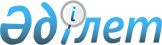 О внесении дополнений в постановление Правительства Республики Казахстан от 8 мая 2003 года N 436
					
			Утративший силу
			
			
		
					Постановление Правительства Республики Казахстан от 18 февраля 2005 года
N 152. Утратило силу постановлением Правительства Республики Казахстан от 14 января 2016 года № 13      Сноска. Утратило силу постановлением Правительства РК от 14.01.2016 № 13 (вводится в действие со дня его первого официального опубликования).      В соответствии с Законом Республики Казахстан от 8 января 2003 года "Об инвестициях" Правительство Республики Казахстан ПОСТАНОВЛЯЕТ: 

     1. Внести в постановление Правительства Республики Казахстан от 8 мая 2003 года N 436 "О некоторых вопросах реализации Закона Республики Казахстан "Об инвестициях" (САПП Республики Казахстан, 2003 г., N 19, ст. 192) следующие дополнения: 

     1) перечень приоритетных видов деятельности на уровне классификатора подвидов деятельности, по которым предоставляются инвестиционные преференции, утвержденный указанным постановлением: 

     дополнить разделом 64 и строками следующего содержания: "64    Связь          64.2    Электросвязь 

                     64.20   Электросвязь, в том числе: 

                             эксплуатация национальных космических 

                             аппаратов связи и вещания; 

                             эксплуатация наземных комплексов 

                             управления космическими аппаратами и 

                             системы мониторинга связи; 

                             предоставление транспондеров 

                             национальных космических аппаратов 

                             связи и вещания; 

                             предоставление услуг по дистанционному 

                             зондированию Земли; 

                             предоставление услуг низкоорбитальных 

                             космических аппаратов по мобильной 

                             связи и навигации; 

                             за исключением: передачи звука, 

                             изображений, данных или другой 

                             информации через системы кабельной, 

                             радиотрансляционной, релейной или 

                             спутниковой связи, телефонной, 

                             телеграфной связи и телекса, 

                             технического обслуживания сети 

                             электросвязи, передачи (трансляции) 

                             радио- и телевизионных программ"; 

      

     2) Максимальные объемы инвестиций и сроки действия инвестиционных налоговых преференций, при которых инвестиционные преференции предоставляются уполномоченным органом, утвержденные указанным постановлением: 

     дополнить разделом "Связь" и строками следующего содержания: "   Связь                                                   100 

   Электросвязь 

   До 5 млн. долларов США        1-5       2       2 

   включительно 

   От 5 до 10 млн. 

   долларов США                  1-5       3       3 

   включительно 

   От 10 до 20 млн. 

   долларов США                  1-5       4       4 

   включительно 

   Свыше 20 млн. 

   долларов США                  1-5       5       5            ". 

     2. Настоящее постановление вводится в действие по истечении десяти календарных дней после его первого официального опубликования.       Премьер-Министр 

     Республики Казахстан 
					© 2012. РГП на ПХВ «Институт законодательства и правовой информации Республики Казахстан» Министерства юстиции Республики Казахстан
				1 2 3 4 1 2 3 4 5 6 